OSNOVNA ŠOLA                                                                                                                                                                   Šolsko leto: 2020/2021MIKLAVŽ  PRI  ORMOŽU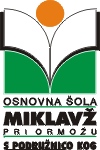 U  R  N  I  K   O D D E L K ASLJ-slovenščina, MAT-matematika, SPO-spoznavanje okolja, GUM- glasbena umetnost, ŠPO- šport, LUM-likovna umetnost, TJA- tuj jezik angleščina, DOD/DOP- dodatni/dopolnilni pouk, GUS- dopoldanska govorilna ura za starše, GUU- govorilna ura za učencePri Miklavžu, 1. 9. 2020                                                                                                                                                                                                              Ravnatelj: Vlado Hebar                                                                                                Učitelj:  Lidija MLINARIČOddelek: 2.a                                                                                                        URAOD - DOPONEDELJEKTOREKSREDAČETRTEKPETEK1.0730 – 0815SLJTJASPOSLJŠPO (1+2)2.0820 – 0905SLJSLJTJAMATMATMALICA0905 –09253.0925 – 1010MATŠPO (1+2)SLJSPOSLJ4.1015 – 1100SPOMATSLJŠPO(1+2) LUM5.1105 – 1150DOP/DOPGUMOPZGUMVerouk 1.aLUM6.1155 – 1240Verouk 2.aLogikaKOSILO1240 – 13007.1300 – 1345Lutkovni krožek FolkloraID/NEMVerouk 3.aMažoretke8.1350 – 1435Verouk 4.a14.40 - 15.30Verouk 5.a